PENGADILAN TINGGI AGAMA PADANG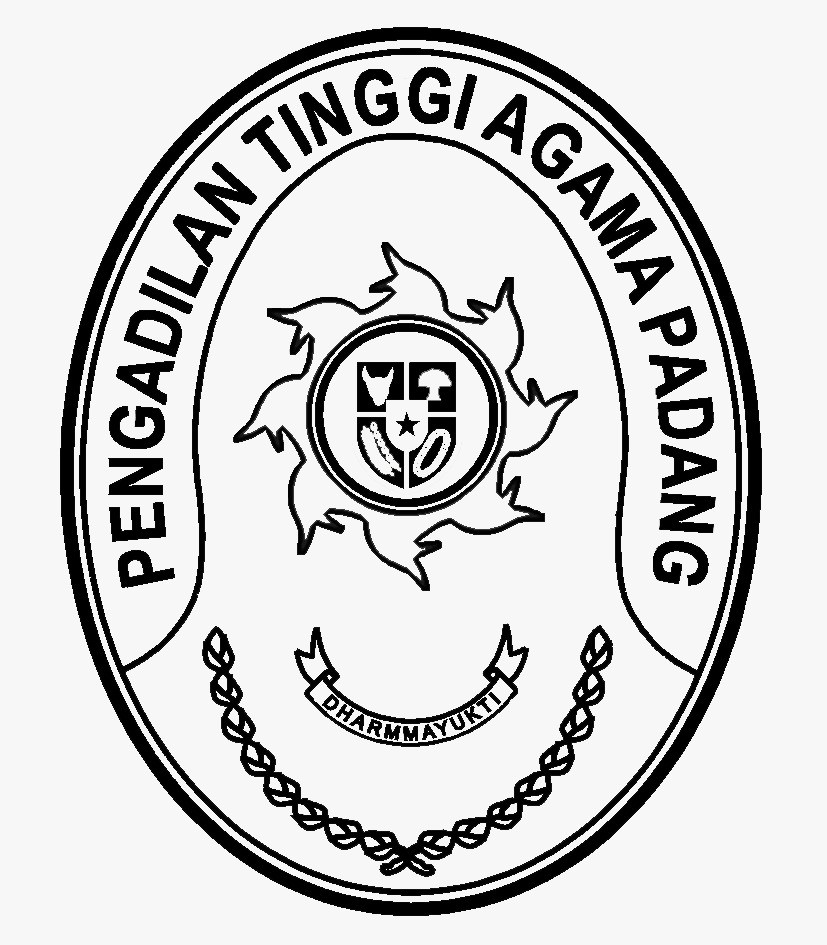 Jl. By Pass No.Km. 24, Batipuh Panjang, Kec. Koto Tangah, Kota Padang, SumateraBarat 25173, Padang 25173Telp. (0751) 7054806 Fax. (0751) 40537website : www.pta-padang.go.id email : admin@pta-padang.go.idNomor	: W3-A/         /KU.00/V/2023                                                       Padang, 10 Mei 2023Sifat		: BiasaHal		: Usulan ABT PTA Padang TA 2023		  (Pengadaan Genset)Yth. Sekretaris Mahkamah Agung cq Kepala Biro KeuanganJalan Medan Merdeka Utara No. 9, Jakarta.Bersama surat ini kami sampaikan bahwa saat ini Pengadilan Tinggi Agama Padang mempunyai 2 unit genset 30 KVA pengadaan tahun 2012 dan genset kecil berkapasitas 6500 watt pengadaan tahun 2013. Dengan penambahan alat elektronik dan sarana lain serta penambahan daya listrik kantor PTA Padang menjadi 66.000 VA. Oleh karena itu, kapasitas 30 KVA sangat kecil dan tidak mampu memenuhi kebutuhan listirk kantor PTA Padang. Untuk itu bersama ini kami sampaikan usulan tersebut dengan rincian sebagai berikut :Sehubungan dengan hal tersebut diatas, maka kami mengusulkan Belanja Modal Tahun 2023 pada Kantor Pengadilan Tinggi Agama Padang berupa 1 unit Genset berkapasitas 150 KVA dengan rencana anggaran Rp 531.979.000,- (Lima ratus tiga puluh satu juta sembilan ratus tujuh puluh sembilan ribu rupiah).Demikian permohonan ini kami sampaikan, atas perkenaannya kami ucapkan terima kasih. Sekretaris Pengadilan Tinggi Agama PadangH.Idris, Latif, SH, MH. 196404101993031002Tembusan :1. Sekretaris Mahkamah Agung RI;2. Kepala Badan Pengawasan Mahkamah Agung RI;3. Ketua Pengadilan Tinggi Agama Padang;4. Kepala Biro Perencanaan dan Organisasi BUA;NoUsulan ABTJumlahNilai1.Pengadaan Generator Set (Genset) Kantor PTA Padang1 UnitRp 531.979.000,-